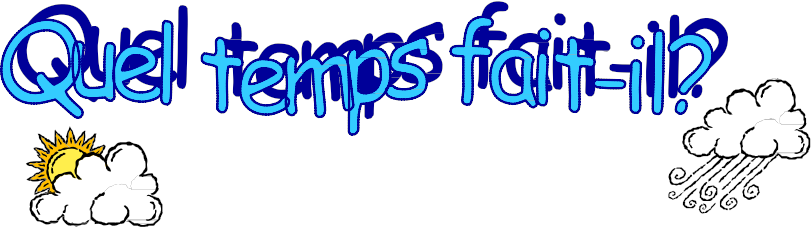 Nom:      _____________________________________                                   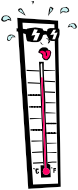 Date:      _________________________________________                                      Web sites:I. Information GénéraleA. Comment s’appelle votre site?                                           B. Ce sont les villes ou les pays?                            II.  Cliquez sur la ville de Montréal.  Quel temps fait-il?Température aujourd’hui:                Est-ce qu’il fait chaud?              Est-ce qu’il pleut?             Température demain:          Est-ce qu’il va faire chaud?           Est-ce qu’il va pleuvoir?          De quelle direction est le vent? du/de l’:           nord     sud       est       ouestL’humidité est de quel pourcentage?                                  Vitesse moyenne du vent (km/h)?                                       Quelle est la visibilité? Combien de kilomètres?                         Lever du soleil                  Heure:                              Coucher du soleil              Heure:                              III.  Cliquez sur quatre autres villes.  Ecrivez les informations sur le graphique.  Suivez le modèle (hint: you may need to alter the wording so the sentence makes sense) :V. Quels sont les symboles en français?  Explorez votre site pour trouver la réponse et écrivez-la sous le symbole.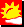 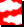 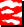 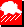 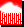 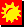 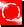 VI. Maintenant regardez:Comment s’appellent quelques ouragans célèbres?  Écrivez trois noms.1.2.3.Quel ouragan a tué plus de 6 000 personnes?   Quel ouragan a fait les plus chers dommages ($$$) ?            Quel ouragan était de catégorie 1 quand il a touché la terre?EX: À Baltimoreil y a des nuagesil y a du brouillardaujourd’hui.